移动图书馆简介及其使用方法一、简介“移动图书馆”是专门为读者制作的专业移动阅读平台，提供海量阅读资源、社交阅读分享、在线查询服务，可随时随地享受移动阅读及便捷服务，是您手机中的专属定制图书馆。“移动图书馆”主要有三大功能：1.读者服务读者利用“移动图书馆”可以随时获取图书馆的信息公告，在线查询馆藏，远程预约借书、续借，还可实现与图书馆的在线咨询、荐购图书、意见反馈等交流互动。2.数字资源移动阅读服务读者可以利用“移动图书馆”实现学术资源手机端的一站式检索，并随时随地浏览电子图书、期刊、报纸、视频等图书馆数字资源。3.读者学习交流社区服务用户可以在移动图书馆建立自己的学习交流圈，通过小组、笔记、聊天等功能，随时随地与好友交流自己的阅读感悟及兴趣爱好。    二、使用方法通过手机的“学习通”app使用“移动图书馆”。安装“学习通”从手机的应用市场搜索或者扫描下方二维码下载安装“学习通”app。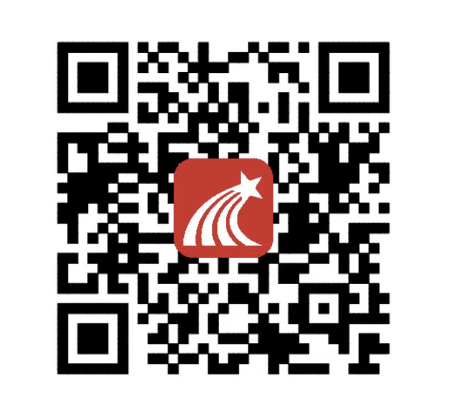 2.注册“学习通”账号如已用手机号注册了账号，则用手机号登录，否则点击“新用户注册”，使用手机号注册账号，并绑定“湖南理工职业技术学院”及学生“学号”或教工“工号”，完成注册。3.初次进入“移动图书馆”的方式方式一：用手机登录“学习通”，进入“湖南理工职业技术学院”界面后，点击“移动图书馆”，绑定图书借阅证号；方式二：用手机登录“学习通”，点击右上方的“邀请码”，输入“hnlgzy”，进入“湖南理工职业技术学院图书馆”界面后，点击“移动图书馆”，绑定图书借阅证号。完成初次进入“移动图书馆”后，再次登录“学习通”即可快速方便使用“移动图书馆”。注：登录“湖南理工职业技术学院图书馆”界面，可了解更多图书馆资讯，获取更多读者服务。